REFEREE/ASSISTANT REFEREE/TMO REPORT ON TEMPORARY SUSPENSION OR SEND OFF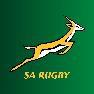 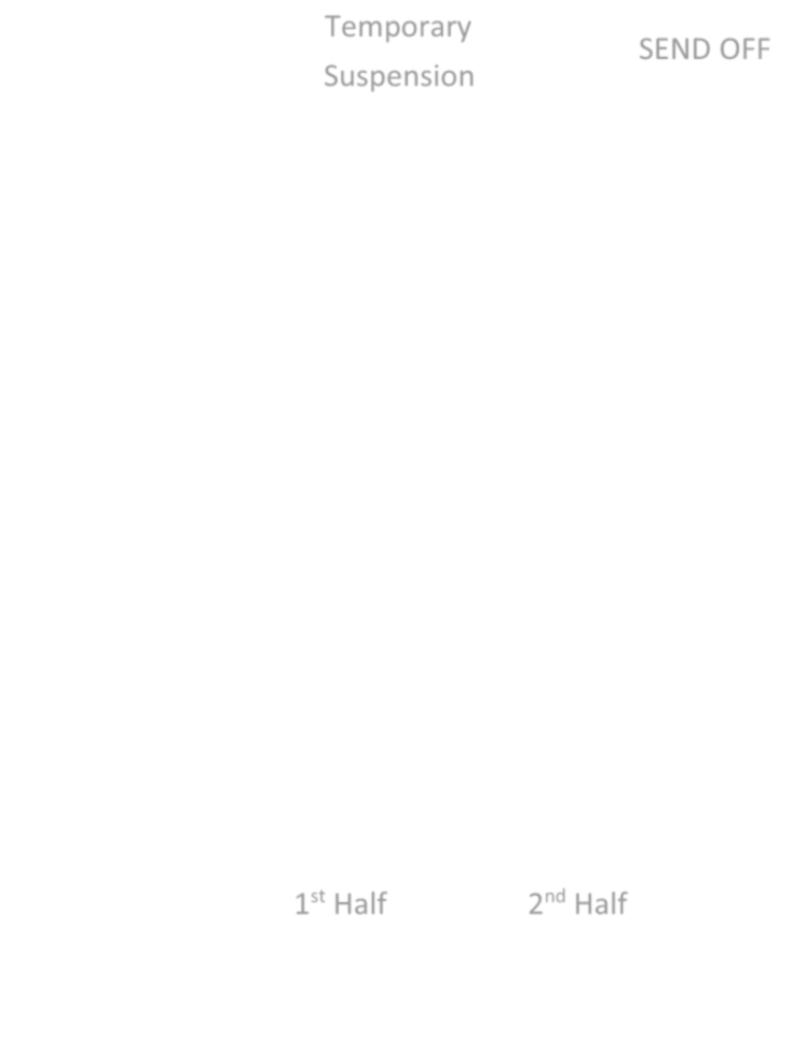 THE INCIDENT WAS DETECTED / REFERRED BY: (NB: Separate report for each official, if applicable)(Please circle)RefereeAssistant RefereeTMODESCRIPTION OF OFFENCE: (Please continue overleaf if necessary)Society: Submit a copy to eugene.fourie@leopardsrugby.co.za and rida@leopardsrugby.co.za  and potchklerksdorpreferees@gmail.com before 12h00 the Monday after the Saturday match or 48 hours after a weekday match. OFFICIALS: Please send a photocopy via “WhatsApp” to Eugene Fourie (0828232698) directly after the match.PLEASE INDICATE WHETHER THIS WAS A:PLEASE INDICATE WHETHER THIS WAS A:PLEASE INDICATE WHETHER THIS WAS A:PLEASE INDICATE WHETHER THIS WAS A:PLEASE INDICATE WHETHER THIS WAS A:PLEASE INDICATE WHETHER THIS WAS A:PLEASE INDICATE WHETHER THIS WAS A:PLEASE INDICATE WHETHER THIS WAS A:PLEASE INDICATE WHETHER THIS WAS A:PLEASE INDICATE WHETHER THIS WAS A:PLEASE INDICATE WHETHER THIS WAS A:PLEASE INDICATE WHETHER THIS WAS A:TemporaryTemporaryOR(Please circle)(Please circle)(Please circle)TemporaryTemporarySEND OFFSEND OFFSEND OFF(Please circle)(Please circle)(Please circle)SuspensionSuspensionSEND OFFSEND OFFSEND OFF(Please circle)(Please circle)(Please circle)SuspensionSuspensionSuspensionSuspension Competition: Competition: Competition: Competition:Home TeamHome TeamHome TeamVisiting TeamVisiting TeamVisiting TeamVisiting TeamPlayer’s Full Name:Player’s Full Name:Player’s Full Name:Player’s Full Name:Team:Team:Team:Team:Playing Position:Playing Position:Playing Position:Playing Position:Playing Number:Playing Number:Playing Number:Playing Number:Playing Number:Playing Number:Venue:Venue:Date of Match:Date of Match:Date of Match:Date of Match:Date of Match:Date of Match:Law 9 Infringements: Circle the appropriate Law 9 paragraphLaw 9 Infringements: Circle the appropriate Law 9 paragraphLaw 9 Infringements: Circle the appropriate Law 9 paragraphLaw 9 Infringements: Circle the appropriate Law 9 paragraphLaw 9 Infringements: Circle the appropriate Law 9 paragraphLaw 9 Infringements: Circle the appropriate Law 9 paragraphLaw 9 Infringements: Circle the appropriate Law 9 paragraphLaw 9 Infringements: Circle the appropriate Law 9 paragraphLaw 9 Infringements: Circle the appropriate Law 9 paragraphLaw 9 Infringements: Circle the appropriate Law 9 paragraphLaw 9 Infringements: Circle the appropriate Law 9 paragraphLaw 9 Infringements: Circle the appropriate Law 9 paragraphLaw 9 Infringements: Circle the appropriate Law 9 paragraphLaw 9 Infringements: Circle the appropriate Law 9 paragraphLaw 9 Infringements: Circle the appropriate Law 9 paragraphLaw 9 Infringements: Circle the appropriate Law 9 paragraphLaw 9 Infringements: Circle the appropriate Law 9 paragraphLaw 9 Infringements: Circle the appropriate Law 9 paragraph12345556(7.a)(7.a)(7.a)(7.a)(7.b)(7.b)(7.c)(7.c)(7.c)88891010111213141516161617171818(19.a)(19.a)(19.a)(19.b)(19.b)(19.b)(19.b)(19.c)(19.c)(19.c)(19.c)(19.d)(19.d)(19.d)(20.a)  (20.b)  (20.c)  21  22(20.a)  (20.b)  (20.c)  21  22(20.a)  (20.b)  (20.c)  21  22(20.a)  (20.b)  (20.c)  21  22(20.a)  (20.b)  (20.c)  21  22(20.a)  (20.b)  (20.c)  21  22(20.a)  (20.b)  (20.c)  21  22(20.a)  (20.b)  (20.c)  21  22(20.a)  (20.b)  (20.c)  21  22(20.a)  (20.b)  (20.c)  21  22(20.a)  (20.b)  (20.c)  21  22(20.a)  (20.b)  (20.c)  21  22(20.a)  (20.b)  (20.c)  21  22(20.a)  (20.b)  (20.c)  21  22232324242425 2625 2625 2625 2627Period of Game when incident occurred:Period of Game when incident occurred:Period of Game when incident occurred:Period of Game when incident occurred:Period of Game when incident occurred:Period of Game when incident occurred:Period of Game when incident occurred:Period of Game when incident occurred:Period of Game when incident occurred:Period of Game when incident occurred:Period of Game when incident occurred:Period of Game when incident occurred:Period of Game when incident occurred:Period of Game when incident occurred:Period of Game when incident occurred:Period of Game when incident occurred:Period of Game when incident occurred:Period of Game when incident occurred:Period of Game when incident occurred:Period of Game when incident occurred:1st Half2nd Half2nd Half2nd Half(Please circle)(Please circle)(Please circle)1st Half2nd Half2nd Half2nd Half(Please circle)(Please circle)(Please circle)Elapsed Time in Match:Elapsed Time in Match:Elapsed Time in Match:Elapsed Time in Match:Elapsed Time in Match:Elapsed Time in Match:Elapsed Time in Match:Elapsed Time in Match:Elapsed Time in Match:Elapsed Time in Match:Elapsed Time in Match:Elapsed Time in Match:Were any cautions issued to:Were any cautions issued to:Were any cautions issued to:Were any cautions issued to:Were any cautions issued to:Were any cautions issued to:Were any cautions issued to:Were any cautions issued to:(a) Individual  YES(a) Individual  YES(a) Individual  YES(a) Individual  YES(a) Individual  YESNO(b) General(b) General(b) General(b) GeneralYESNONO(Please circle)(Please circle)(Please circle)(a) Individual  YES(a) Individual  YES(a) Individual  YES(a) Individual  YES(a) Individual  YESNO(b) General(b) General(b) General(b) GeneralYESNONOOfficial **NameContact NumberMail AddressSignature